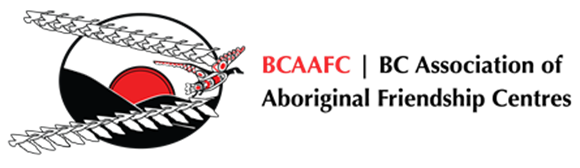 Phone: 250-388-5522Email: reporting@bcaafc.comNOTE – Any submitted pictures must: Pertain to success story activities described in this report. Be submitted as .jpg or .png files only.Be named appropriately with brief description as part of the file name ex: BCAAFC_EldersLunch_PC2024.jpgFinal Reporting Due: April 18th, 2024Provincial Capacity Funding
The B.C. Association of Aboriginal Friendship Centres (BCAAFC) is the umbrella association for 25 Friendship Centres throughout the Province of British Columbia.Friendship Centres play a central role in supporting primarily Indigenous peoples living in urban areas – who may face complex social challenges rooted in colonization and intergenerational trauma. The Centres provide programs and services in the areas of health care, employment, skills training and education, as well as supports for children and families, Elders and youth.PurposeFunds will be used to strengthen and improve the way the BCAAFC and the Centres deliver programs and services by improving infrastructure through Information Technology system updates and human-resource development through staff training and recruitment.Friendship Centres will also seek to increase cultural activities within existing and new programs, leveraging the funding to pursue economic development opportunities, making minor renovations and expanding operations.Eligible expenditures are limited to:Salaries and employee benefits;Professional fees;Honoraria;Training and development;Equipment;Facilities; and,Capital Renovations and repairs up to $15,000The BCAAFC will review applications received from each Centre that will include a request for information related to the above expenditures as well as a description on how the funding will be used for programming, capacity development and/or repairs. The BCAAFC will also create a reporting template that Centres will use to report on the utilization of these funds and demonstrate the impact that this new resourcing is having in each respective community.OutcomesThrough the delivery of the Services the Province wishes to realize the following outcomes the Recipient must use commercially reasonable efforts to achieve them: Serious and pressing issues facing Indigenous peoples will decrease, and a long- term transformation of British Columbia’s relationship with First Nations, Métis and Inuit will be furthered.Final Reporting Due: April 18th, 2024BC Association of Aboriginal Friendship Centres551 Chatham Street, Victoria, BC V8T 1E1Fiscal:2023/2024Organization:Infrastructure ImprovementIf you spent PC $'s on infrastructure improvements, how did this support/improve/increase existing programs and services? (Ex. Information Technology system updates , minor building renovations)Staff Capacity and DevelopmentIf you spent PC $'s on staff, how did this support/improve/increase existing programs and services? (ex. staff training, recruitment, expand overall capacity and operations)Centre Funding CapacityIf PC $'s assisted your centre to leverage funding and pursue economic development, how did this support/improve/increase existing programs and services?Provincial Capacity Success StorySuccess story demonstrating positive impacts to you Centre of Provincial Capacity funding more broadly.